ҠАРАР                                                                                       РЕШЕНИЕОтчет о деятельности депутата Совета по избирательному округу № 3 Кашаповой Д.А.  Заслушав отчет о деятельности депутата  Совета по избирательному округу № 3 Кашаповой Динары Александровны  заседание Совета решило:1.  Отчет о деятельности депутата  Совета по избирательному округу № 3 Кашаповой Д.А. принять к сведению.2.  Предложить депутату Совета Кашаповой Д.А. продолжить работу по выполнению депутатских полномочий, регулярно участвовать в проведении заседаний, сходов граждан.3.  Контроль за исполнением данного решения возложить на председателя    комиссии по социально-гуманитарным вопросам, охране правопорядка.  Глава сельского поселения   Дмитриево- Полянский сельсовет   муниципального района   Шаранский район РБ:                                                           И.Р.Галиевд.Дмитриева Поляна«12»  февраля  2020 года№ 7/65БАШКОРТОСТАН  РЕСПУБЛИКАҺЫШАРАН  РАЙОНЫ МУНИЦИПАЛЬ РАЙОНЫНЫҢДМИТРИЕВА ПОЛЯНА АУЫЛ СОВЕТЫАУЫЛ БИЛӘМӘҺЕ СОВЕТЫ452630,  ДМИТРИЕВА ПОЛЯНА АУЫЛЫ, БАҪЫУ УРАМЫ, 2АТЕЛ.(34769) 2-68-00, EMAIL: DMPOLSS@YANDEX.RU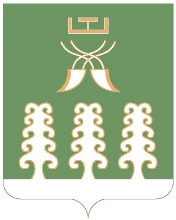 РЕСПУБЛИКА  БАШКОРТОСТАНСОВЕТ СЕЛЬСКОГО ПОСЕЛЕНИЯДМИТРИЕВО-ПОЛЯНСКИЙ СЕЛЬСОВЕТМУНИЦИПАЛЬНОГО РАЙОНАШАРАНСКИЙ РАЙОН452630, Д. ДМИТРИЕВА ПОЛЯНА, УЛИЦА ПОЛЕВАЯ, 2АТЕЛ.(34769) 2-68-00, EMAIL: DMPOLSS@YANDEX.RU